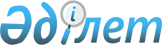 О внесении изменений и дополнений в решение Шортандинского районного маслихата от 27 декабря 2013 года № С-23/2 "О бюджете района на 2014-2016 годы"
					
			Утративший силу
			
			
		
					Решение Шортандинского районного маслихата Акмолинской области от 7 ноября 2014 года № С-34/2. Зарегистрировано Департаментом юстиции Акмолинской области 13 ноября 2014 года № 4450. Утратило силу в связи с истечением срока применения - (письмо Шортандинского районного маслихата Акмолинской области от 8 января 2015 года № 11)      Сноска. Утратило силу в связи с истечением срока применения - (письмо Шортандинского районного маслихата Акмолинской области от 08.01.2015 № 11).      Примечание РЦПИ.

      В тексте документа сохранена пунктуация и орфография оригинала.

      В соответствии со статьей 109 Бюджетного кодекса Республики Казахстан от 4 декабря 2008 года, статьей 6 Закона Республики Казахстан от 23 января 2001 года «О местном государственном управлении и самоуправлении в Республике Казахстан», на основании решения Акмолинского областного маслихата от 31 октября 2014 года № 5С-31-3 «О внесении изменений в решение Акмолинского областного маслихата от 13 декабря 2013 года № 5С-20-2 «Об областном бюджете на 2014-2016 годы» Шортандинский районный маслихат РЕШИЛ:



      1. Внести в решение Шортандинского районного маслихата «О бюджете района на 2014-2016 годы» от 27 декабря 2013 года № С-23/2 (зарегистрировано в Реестре государственной регистрации нормативных правовых актов № 3954, опубликованное 18 января 2014 года в районной газете «Вести» и 18 января 2014 года в районной газете «Өрлеу») следующие изменения и дополнения:



      пункт 1 изложить в новой редакции:



      «1. Утвердить бюджет района на 2014-2016 годы, согласно приложениям 1, 2 и 3 соответственно, в том числе на 2014 год в следующих объемах:



      1) доходы – 3 228 428,6 тысяч тенге, в том числе:

      налоговые поступления – 604 000 тысяч тенге;

      неналоговые поступления – 7 708 тысяч тенге;

      поступления от продажи основного капитала – 87 008,8 тысяч тенге;

      поступления трансфертов – 2 529 711,8 тысяч тенге;



      2) затраты – 3 216 929,5 тысяч тенге;



      3) чистое бюджетное кредитование – 89 077,3 тысяч тенге, в том числе:

      бюджетные кредиты – 96 668,3 тысяч тенге;

      погашение бюджетных кредитов – 7 591 тысяч тенге;



      4) сальдо по операциям с финансовыми активами – 14 000 тысяч тенге:

      приобретение финансовых активов – 14 000 тысяч тенге;



      5) дефицит (профицит) бюджета – (-91 578,2) тысяч тенге;



      6) финансирование дефицита (использование профицита) бюджета – 91 578,2 тысяч тенге.»;



      подпункт 3) пункта 4 изложить в новой редакции:



      «3) на капитальный ремонт автомобильных дорог в селе Бозайгыр в сумме 83 020,8 тысяч тенге;»;



      пункт 4 дополнить подпунктом 10) следующего содержания:



      «10) на укрепление материально-технической базы органов управления в сумме 1 985 тысяч тенге.»;



      подпункт 4) пункта 5 исключить;



      подпункт 5) пункта 5 изложить в новой редакции:



      «5) на разработку ПСД на реконструкцию водопроводных сетей поселка Шортанды (3 очередь) в сумме 5 380 тысяч тенге;»;



      пункт 5 дополнить подпунктом 6) следующего содержания:



      «6) на увеличение уставного капитала ГКП на ПХВ «Шортанды Су» Шортандинского района в сумме 14 000 тысяч тенге.»;



      пункт 10 изложить в новой редакции:



      «10. Учесть в бюджете района на 2014 год выплату вознаграждения по бюджетным кредитам из республиканского бюджета для реализации мер социальной поддержки специалистов в сумме 16,8 тысяч тенге.»;



      пункт 12 изложить в новой редакции:



      «12. Утвердить резерв местного исполнительного органа района на 2014 год в сумме 11 500 тысяч тенге.»;



      приложения 1, 5 к решению районного маслихата «О бюджете района на 2014-2016 годы» от 27 декабря 2013 года № С-23/2 изложить в новой редакции, согласно приложений 1, 2 настоящего решения.



      2. Настоящее решение вступает в силу со дня государственной регистрации в Департаменте юстиции Акмолинской области и вводится в действие с 1 января 2014 года.      Председатель сессии

      районного маслихата                        К.Балгужин      Секретарь районного

      маслихата                                  Г.Скирда      СОГЛАСОВАНО      Аким Шортандинского района                 Г.Садвокасова

Приложение 1     

к решению Шортандинского

районного маслихата  

от 07 ноября 2014   

года № С-34/2      

Бюджет района на 2014 год

Приложение 2     

к решению Шортандинского

районного маслихата  

от 07 ноября 2014   

года № С-34/2      

Бюджетные программы бюджета района на 2014 год в городе, города районного значения, поселка, села, сельского округапродолжение таблицыпродолжение таблицы
					© 2012. РГП на ПХВ «Институт законодательства и правовой информации Республики Казахстан» Министерства юстиции Республики Казахстан
				Функциональная группаФункциональная группаФункциональная группаФункциональная группаФункциональная группаСуммаКатегорияКатегорияКатегорияКатегорияКатегорияСуммаФункциональная подгруппаФункциональная подгруппаФункциональная подгруппаФункциональная подгруппаСуммаКлассКлассКлассКлассСуммаАдминистратор бюджетных программАдминистратор бюджетных программАдминистратор бюджетных программСуммаПодклассПодклассПодклассСуммаПрограммаПрограммаСуммаI. Доходы3228428,61Налоговые поступления60400001Подоходный налог340802Индивидуальный подоходный налог3408003Социальный налог2834251Социальный налог28342504Налоги на собственность2540871Налоги на имущество1891873Земельный налог156004Налог на транспортные средства482005Единый земельный налог110005Внутренние налоги на товары, работы и услуги268532Акцизы71863Поступления за использование природных и других ресурсов102654Сборы за ведение предпринимательской и профессиональной деятельности91725Налог на игорный бизнес23007Прочие налоги5351Прочие налоги53508Обязательные платежи, взимаемые за совершение юридически значимых действий и (или) выдачу документов уполномоченными на то государственными органами или должностными лицами50201Государственная пошлина50202Неналоговые поступления770801Доходы от государственной собственности2457,31Поступления части чистого дохода государственных предприятий1054Доходы на доли участия в юридических лицах, находящиеся в коммунальной собственности154,55Доходы от аренды имущества, находящегося в государственной собственности21817Вознаграждения по кредитам, выданным из государственного бюджета16,802Поступления от реализации товаров (работ, услуг) государственными учреждениями, финансируемыми из государственного бюджета23,81Поступления от реализации товаров (работ, услуг) государственными учреждениями, финансируемыми из государственного бюджета23,804Штрафы, пени, санкции, взыскания, налагаемые государственными учреждениями, финансируемыми из государственного бюджета, а также содержащимися и финансируемыми из бюджета (сметы расходов) Национального Банка Республики Казахстан41,21Штрафы, пени, санкции, взыскания, налагаемые государственными учреждениями, финансируемыми из государственного бюджета, а также содержащимися и финансируемыми из бюджета (сметы расходов) Национального Банка Республики Казахстан, за исключением поступлений от организаций нефтяного сектора41,206Прочие неналоговые поступления5185,71Прочие неналоговые поступления5185,73Поступления от продажи основного капитала87008,801Продажа государственного имущества, закрепленного за государственными учреждениями5158,81Продажа государственного имущества, закрепленного за государственными учреждениями5158,803Продажа земли и нематериальных активов818501Продажа земли818504Поступления трансфертов2529711,802Трансферты из вышестоящих органов государственного управления2529711,82Трансферты из областного бюджета2529711,8II. Затраты3216929,501Государственные услуги общего характера193139,21Представительные, исполнительные и другие органы, выполняющие общие функции государственного управления173912,6112Аппарат маслихата района (города областного значения)17335001Услуги по обеспечению деятельности маслихата района (города областного значения)17210003Капитальные расходы государственного органа125122Аппарат акима района (города областного значения)54233001Услуги по обеспечению деятельности акима района (города областного значения)50822003Капитальные расходы государственного органа3411123Аппарат акима района в городе, города районного значения, поселка, села, сельского округа102344,6001Услуги по обеспечению деятельности акима района в городе, города районного значения, поселка, села, сельского округа99001,6022Капитальные расходы государственного органа3343,02Финансовая деятельность514,6459Отдел экономики и финансов района (города областного значения)514,6003Проведение оценки имущества в целях налогообложения338,1011Учет, хранение, оценка и реализация имущества, поступившего в коммунальную собственность176,59Прочие государственные услуги общего характера18712459Отдел экономики и финансов района (города областного значения)18712001Услуги по реализации государственной политики в области формирования и развития экономической политики, государственного планирования, исполнения бюджета и управления коммунальной собственностью района (города областного значения)18403015Капитальные расходы государственного органа30902Оборона16021Военные нужды1602122Аппарат акима района (города областного значения)1602005Мероприятия в рамках исполнения всеобщей воинской обязанности160204Образование1591424,81Дошкольное воспитание и обучение210059464Отдел образования района (города областного значения)210059009Обеспечение деятельности организаций дошкольного воспитания и обучения129862040Реализация государственного образовательного заказа в дошкольных организациях образования801972Начальное, основное среднее и общее среднее образование1229163,8464Отдел образования района (города областного значения)1229163,8003Общеобразовательное обучение1195839,8006Дополнительное образование для детей333249Прочие услуги в области образования152202464Отдел образования района (города областного значения)152202001Услуги по реализации государственной политики на местном уровне в области образования5429004Информатизация системы образования в государственных учреждениях образования района (города областного значения)2500005Приобретение и доставка учебников, учебно-методических комплексов для государственных учреждений образования района (города областного значения)13582015Ежемесячная выплата денежных средств опекунам (попечителям) на содержание ребенка-сироты (детей-сирот), и ребенка (детей), оставшегося без попечения родителей14652,3067Капитальные расходы подведомственных государственных учреждений и организаций116038,706Социальная помощь и социальное обеспечение77810,32Социальная помощь50396,8123Аппарат акима района в городе, города районного значения, поселка, села, сельского округа5818,6003Оказание социальной помощи нуждающимся гражданам на дому5818,6451Отдел занятости и социальных программ района (города областного значения)44578,2002Программа занятости14416004Оказание социальной помощи на приобретение топлива специалистам здравоохранения, образования, социального обеспечения, культуры, спорта и ветеринарии в сельской местности в соответствии с законодательством Республики Казахстан6200,5005Государственная адресная социальная помощь310007Социальная помощь отдельным категориям нуждающихся граждан по решениям местных представительных органов13042010Материальное обеспечение детей-инвалидов, воспитывающихся и обучающихся на дому405,8016Государственные пособия на детей до 18 лет4436,6017Обеспечение нуждающихся инвалидов обязательными гигиеническими средствами и предоставление услуг специалистами жестового языка, индивидуальными помощниками в соответствии с индивидуальной программой реабилитации инвалида5037,3023Обеспечение деятельности центров занятости населения7309Прочие услуги в области социальной помощи и социального обеспечения27413,5451Отдел занятости и социальных программ района (города областного значения)27287,5001Услуги по реализации государственной политики на местном уровне в области обеспечения занятости и реализации социальных программ для населения16763011Оплата услуг по зачислению, выплате и доставке пособий и других социальных выплат303025Внедрение обусловленной денежной помощи по проекту «Өрлеу»10221,5458Отдел жилищно-коммунального хозяйства, пассажирского транспорта и автомобильных дорог района (города областного значения)126050Реализация Плана мероприятий по обеспечению прав и улучшению качества жизни инвалидов12607Жилищно-коммунальное хозяйство7195951Жилищное хозяйство15384467Отдел строительства района (города областного значения)15384003Проектирование, строительство и (или) приобретение жилья коммунального жилищного фонда14484004Проектирование, развитие, обустройство и (или) приобретение инженерно-коммуникационной инфраструктуры9002Коммунальное хозяйство690484,4123Аппарат акима района в городе, города районного значения, поселка, села, сельского округа664,6014Организация водоснабжения населенных пунктов664,6458Отдел жилищно-коммунального хозяйства, пассажирского транспорта и автомобильных дорог района (города областного значения)42327012Функционирование системы водоснабжения и водоотведения27827026Организация эксплуатации тепловых сетей, находящихся в коммунальной собственности района (города областного значения)14500467Отдел строительства района (города областного значения)647492,8058Развитие системы водоснабжения и водоотведения в сельских населенных пунктах647492,83Благоустройство населенных пунктов13726,6123Аппарат акима района в городе, города районного значения, поселка, села, сельского округа12256,6008Освещение улиц населенных пунктов4437009Обеспечение санитарии населенных пунктов2534,2010Содержание мест захоронений и погребение безродных90011Благоустройство и озеленение населенных пунктов5195,4458Отдел жилищно-коммунального хозяйства, пассажирского транспорта и автомобильных дорог района (города областного значения)1470018Благоустройство и озеленение населенных пунктов147008Культура, спорт, туризм и информационное пространство2595391Деятельность в области культуры42782455Отдел культуры и развития языков района (города областного значения)42782003Поддержка культурно-досуговой работы427822Спорт157353465Отдел физической культуры и спорта района (города областного значения)12212001Услуги по реализации государственной политики на местном уровне в сфере физической культуры и спорта6453006Проведение спортивных соревнований на районном (города областного значения) уровне2676007Подготовка и участие членов сборных команд района (города областного значения) по различным видам спорта на областных спортивных соревнованиях3083467Отдел строительства района (города областного значения)145141008Развитие объектов спорта1451413Информационное пространство39973455Отдел культуры и развития языков района (города областного значения)30973006Функционирование районных (городских) библиотек26431007Развитие государственного языка и других языков народа Казахстана4542456Отдел внутренней политики района (города областного значения)9000002Услуги по проведению государственной информационной политики через газеты и журналы90009Прочие услуги по организации культуры, спорта, туризма и информационного пространства19431455Отдел культуры и развития языков района (города областного значения)6443001Услуги по реализации государственной политики на местном уровне в области развития языков и культуры5261032Капитальные расходы подведомственных государственных учреждений и организаций1182456Отдел внутренней политики района (города областного значения)12988001Услуги по реализации государственной политики на местном уровне в области информации, укрепления государственности и формирования социального оптимизма граждан7429003Реализация мероприятий в сфере молодежной политики5359032Капитальные расходы подведомственных государственных учреждений и организаций20010Сельское, водное, лесное, рыбное хозяйство, особо охраняемые природные территории, охрана окружающей среды и животного мира, земельные отношения181076,41Сельское хозяйство30882,6459Отдел экономики и финансов района (города областного значения)10724,6099Реализация мер по оказанию социальной поддержки специалистов10724,6462Отдел сельского хозяйства района (города областного значения)12052001Услуги по реализации государственной политики на местном уровне в сфере сельского хозяйства11882006Капитальные расходы государственного органа170473Отдел ветеринарии района (города областного значения)8106001Услуги по реализации государственной политики на местном уровне в сфере ветеринарии7476007Организация отлова и уничтожения бродячих собак и кошек600008Возмещение владельцам стоимости изымаемых и уничтожаемых больных животных, продуктов и сырья животного происхождения306Земельные отношения125576,8463Отдел земельных отношений района (города областного значения)125576,8001Услуги по реализации государственной политики в области регулирования земельных отношений на территории района (города областного значения)7964004Организация работ по зонированию земель1990007Капитальные расходы государственного органа421,8039Возмещение убытков землепользователей или собственникам земельных участков при принудительном отчуждении земельных участков для создания зеленой зоны города Астаны1152019Прочие услуги в области сельского, водного, лесного, рыбного хозяйства, охраны окружающей среды и земельных отношений24617473Отдел ветеринарии района (города областного значения)24617011Проведение противоэпизоотических мероприятий2461711Промышленность, архитектурная, градостроительная и строительная деятельность261062Архитектурная, градостроительная и строительная деятельность26106467Отдел строительства района (города областного значения)8397001Услуги по реализации государственной политики на местном уровне в области строительства8277017Капитальные расходы государственного органа120468Отдел архитектуры и градостроительства района (города областного значения)17709001Услуги по реализации государственной политики в области архитектуры и градостроительства на местном уровне4833003Разработка схем градостроительного развития территории района и генеральных планов населенных пунктов12416004Капитальные расходы государственного органа46012Транспорт и коммуникации100892,21Автомобильный транспорт95692,2123Аппарат акима района в городе, города районного значения, поселка, села, сельского округа3550013Обеспечение функционирования автомобильных дорог в городах районного значения, поселках, селах, сельских округах3550458Отдел жилищно-коммунального хозяйства, пассажирского транспорта и автомобильных дорог района (города областного значения)92142,2045Капитальный и средний ремонт автомобильных дорог районного значения и улиц населенных пунктов92142,29Прочие услуги в сфере транспорта и коммуникаций5200458Отдел жилищно-коммунального хозяйства, пассажирского транспорта и автомобильных дорог района (города областного значения)5200037Субсидирование пассажирских перевозок по социально-значимым городским (сельским), пригородным и внутрирайонным сообщениям520013Прочие51887,93Поддержка предпринимательской деятельности и защита конкуренции5674,9469Отдел предпринимательства района (города областного значения)5674,9001Услуги по реализации государственной политики на местном уровне в области развития предпринимательства и промышленности5554,9004Капитальные расходы государственного органа1209Прочие46213123Аппарат акима района в городе, города районного значения, поселка, села, сельского округа26766,3040Реализация мер по содействию экономическому развитию регионов в рамках Программы «Развитие регионов»26766,3458Отдел жилищно-коммунального хозяйства, пассажирского транспорта и автомобильных дорог района (города областного значения)7946,7001Услуги по реализации государственной политики на местном уровне в области жилищно-коммунального хозяйства, пассажирского транспорта и автомобильных дорог7826,7013Капитальные расходы государственного органа120459Отдел экономики и финансов района (города областного значения)11500012Резерв местного исполнительного органа района (города областного значения)1150014Обслуживание долга16,81Обслуживание долга16,8459Отдел экономики и финансов района (города областного значения)16,8021Обслуживание долга местных исполнительных органов по выплате вознаграждений и иных платежей по займам из областного бюджета16,815Трансферты13839,91Трансферты13839,9459Отдел экономики и финансов района (города областного значения)13839,9006Возврат неиспользованных (недоиспользованных) целевых трансфертов13839,9IІІ. Чистое бюджетное кредитование89077,3Бюджетные кредиты96668,310Сельское, водное, лесное, рыбное хозяйство, особо охраняемые природные территории, охрана окружающей среды и животного мира, земельные отношения96668,31Сельское хозяйство96668,3459Отдел экономики и финансов района (города областного значения)96668,3018Бюджетные кредиты для реализации мер социальной поддержки специалистов96668,35Погашение бюджетных кредитов759101Погашение бюджетных кредитов75911Погашение бюджетных кредитов, выданных из государственного бюджета7591ІV. Сальдо по операциям с финансовыми активами14000Приобретение финансовых активов1400013Прочие140009Прочие14000458Отдел жилищно-коммунального хозяйства, пассажирского транспорта и автомобильных дорог района (города областного значения)14000065Формирование или увеличение уставного капитала юридических лиц14000V. Дефицит (профицит) бюджета-91578,2VI. Финансирование дефицита (использование профицита) бюджета91578,2Поступления займов96668,37Поступления займов96668,3101Внутренние государственные займы96668,32Договоры займа96668,3Погашение займов7597,216Погашение займов7597,2459Отдел экономики и финансов района (города областного значения)7597,2005Погашение долга местного исполнительного органа перед вышестоящим бюджетом7591022Возврат неиспользованных бюджетных кредитов, выданных из местного бюджета6,2Используемые остатки бюджетных средств2507,18Используемые остатки бюджетных средств2507,101Остатки бюджетных средств2507,11Свободные остатки бюджетных средств2507,1Функциональная группаФункциональная группаФункциональная группаФункциональная группаФункциональная группаСуммаАппарат акима поселка ШортандыСуммаФункциональная подгруппаФункциональная подгруппаФункциональная подгруппаФункциональная подгруппаСуммаАппарат акима поселка ШортандыСуммаАдминистратор бюджетных программАдминистратор бюджетных программАдминистратор бюджетных программСуммаАппарат акима поселка ШортандыСуммаПрограммаПрограммаСуммаАппарат акима поселка ШортандыСуммаНаименованиеНаименованиеСуммаАппарат акима поселка ШортандыСумма1234567II. Затраты151399,728642,001Государственные услуги общего характера102344,613815,01Представительные, исполнительные и другие органы, выполняющие общие функции государственного управления102344,613815,0123Аппарат акима района в городе, города районного значения, поселка, села, сельского округа102344,613815,0001Услуги по обеспечению деятельности акима района в городе, города районного значения, поселка, села, сельского округа99001,613695,0022Капитальные расходы государственного органа3343,0120,006Социальная помощь и социальное обеспечение5818,61462,02Социальная помощь5818,61462,0123Аппарат акима района в городе, города районного значения, поселка, села, сельского округа5818,61462,0003Оказание социальной помощи нуждающимся гражданам на дому5818,61462,007Жилищно-коммунальное хозяйство12920,26903,02Коммунальное хозяйство664,6664,6123Аппарат акима района в городе, города районного значения, поселка, села, сельского округа664,6664,6014Организация водоснабжения населенных пунктов664,6664,63Благоустройство населенных пунктов12255,66238,4123Аппарат акима района в городе, города районного значения, поселка, села, сельского округа12255,66238,4008Освещение улиц населенных пунктов4437,02970,0009Обеспечение санитарии населенных пунктов2534,2818,0010Содержание мест захоронений и погребение безродных90,090,0011Благоустройство и озеленение населенных пунктов5194,42360,412Транспорт и коммуникации3550,01100,01Автомобильный транспорт3550,01100,0123Аппарат акима района в городе, города районного значения, поселка, села, сельского округа3550,01100,0013Обеспечение функционирования автомобильных дорог в городах районного значения, поселках, селах, сельских округах3550,01100,013Прочие26766,35362,09Прочие26766,35362,0123Аппарат акима района в городе, города районного значения, поселка, села, сельского округа26766,35362,0040Реализация мер по содействию экономическому развитию регионов в рамках Программы «Развитие регионов»26766,35362,0Аппарат акима поселка ЖолымбетСуммаАппарат акима Петровского сельского округаСуммаАппарат акима Андреевского сельского округаСуммаАппарат акима Новокубанского сельского округаСуммаАппарат акима Новоселовского сельского округаСумма8910111216546,09844,68871,011016,07482,29598,08086,07284,08615,05854,39598,08086,07284,08615,05854,39598,08086,07284,08615,05854,39478,07966,07164,08495,05734,3120,0120,0120,0120,0120,01247,00,0323,0324,0279,91247,00,0323,0324,0279,91247,00,0323,0324,0279,91247,00,0323,0324,0279,91581,00,00,00,00,00,00,00,00,00,00,00,00,00,00,00,00,00,00,00,01581,00,00,00,00,01581,00,00,00,00,0829,00,00,00,00,0525,00,00,00,00,00,00,00,00,00,0227,00,00,00,00,0200,0200,0200,0200,0200,0200,0200,0200,0200,0200,0200,0200,0200,0200,0200,0200,0200,0200,0200,0200,03920,01558,61064,01877,01148,03920,01558,61064,01877,01148,03920,01558,61064,01877,01148,03920,01558,61064,01877,01148,0Аппарат акима Раевского сельского округаСуммаАппарат акима Дамсинского сельского округаСуммаАппарат акима сельского округа БектауСуммаАппарат акима Пригородного сельского округаСуммаАппарат акима сельского округа БозайгырСумма13141516178993,021270,811098,510585,017050,67242,214900,38467,89043,09439,07242,214900,38467,89043,09439,07242,214900,38467,89043,09439,07084,214780,38347,86938,09319,0158,0120,0120,02105,0120,0318,8259,3592,0156,0856,6318,8259,3592,0156,0856,6318,8259,3592,0156,0856,6318,8259,3592,0156,0856,60,01533,20,00,02903,00,00,00,00,00,00,00,00,00,00,00,00,00,00,00,00,01533,20,00,02903,00,01533,20,00,02903,00,0542,00,00,096,00,0991,20,00,0200,00,00,00,00,00,00,00,00,00,02607,0200,0400,0200,0400,0250,0200,0400,0200,0400,0250,0200,0400,0200,0400,0250,0200,0400,0200,0400,0250,01232,04178,01838,7986,03602,01232,04178,01838,7986,03602,01232,04178,01838,7986,03602,01232,04178,01838,7986,03602,0